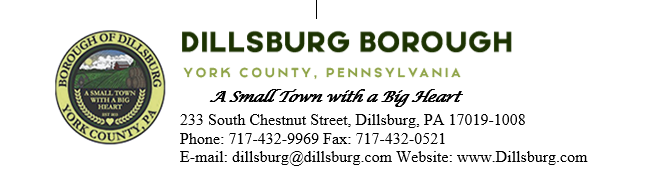 COUNCIL MEETING AGENDA December 12, 2023Call to OrderInvocation/Salute to the FlagRoll Call of MembersApproval of the AgendaApproval of the MinutesCommittee Meeting- November 8 2023Council Meeting- November 14 2023Public Comment- 5 Minutes per Valid SpeakerDepartment ReportsPoliceEMSFire DepartmentPlanning CommissionDillsburg Area AuthorityCommunity GroupsSolicitorEngineerTreasurerTax CollectorBorough Staff ReportMayor’s ReportPresident’s ReportPublic SafetyPublic Works CommitteeAdministrative CommitteeResolution 2023-12 2024 Tax Millage Resolution 2023-13 IRS Mileage Reimbursement Rate for 2024Resolution 2023-14 2024 Fee ScheduleResolution 2023-15 Appoint Logan Park and Dillsburg Area Authority seatsApprove Employee HandbookAmend Adopted 2024 BudgetOld BusinessEmergency Flashing Sign for Fire Department New BusinessAdjournment